TUJUAN PENGUJIANMemperoleh head,daya poros, daya hidrolik, debit dan efisiensi.Mengetahui performansi pompa sentrifugal dan menghasilkan kurva karakteristik : head vs debit, daya poros vs debit, efisiensi vs debit Menentukan performansi pompa pada kondisi BEPDASAR TEORI	Pompa adalah mesin konversi energi yang umumnya digerakkan oleh motor. Daya dari motor diberikan pada poros pompa untuk memutar impeler yang dipasangkan pada poros tersebut. Akibat dari putaran impeler yang menimbulkan gaya sentrifugal, maka zat cair akan mengalir dari tengah impeler keluar lewat saluran di antara sudu-sudu dan meninggalkan impeler dengan kecepatan yang tinggi.	Zat cair yang keluar dari impeler dengan kecepatan tinggi kemudian melalui saluran   yang penampangnya semakin membesar yang disebut volute, sehingga akan terjadi perubahan dari head kecepatan menjadi head tekanan. Jadi zat cair yang keluar dari flens keluar pompa head totalnya bertambah besar. Sedangkan proses pengisapan terjadi karena setelah zat cair dilemparkan oleh impeler, ruang diantara sudu-sudu menjadi vacuum, sehingga zat cair akan terisap masuk.	Selisih energi persatuan berat atau head total dari zat cair pada flens keluar dan flens masuk disebut sebagai head total pompa. Sehingga dapat dikatakan bahwa pompa sentrifugal berfungsi mengubah energi mekanik motor menjadi energi aliran fluida.    Head pompa adalah energi persatuan berat yang harus disediakan untuk mengalirkan sejumlah zat cair yang direncanakan sesuai dengan kondisi instalasi pompa atau tekanan untuk mengalirkan sejumlah zat cair. Jadi, head atau tinggi tekanan merupakan ketinggian kolom fluida yang harus dicapai fluida untuk memperoleh jumlah energi yang sama dengan yang dikandung oleh satu satuan bobot fluida yang sama.Kapasitas/debit adalah jumlah fluida yang dialirkan persatuan waktu. Jumlah fluida yang 	dapat dialirkan persatuan waktu, satuannya adalah m3/s, L/s, ft3/s dan dapat diukur 	menggunakan weirmeter.	Debit sebenarnya = Cd  tan  . H5/2	Besar kecilnya harga Cd merupakan fungsi dari besar ketinggian permukaan air (Hw) 	yang mengalir pada weirmeter, yang relatif terhadap sudut puncak weirmeter.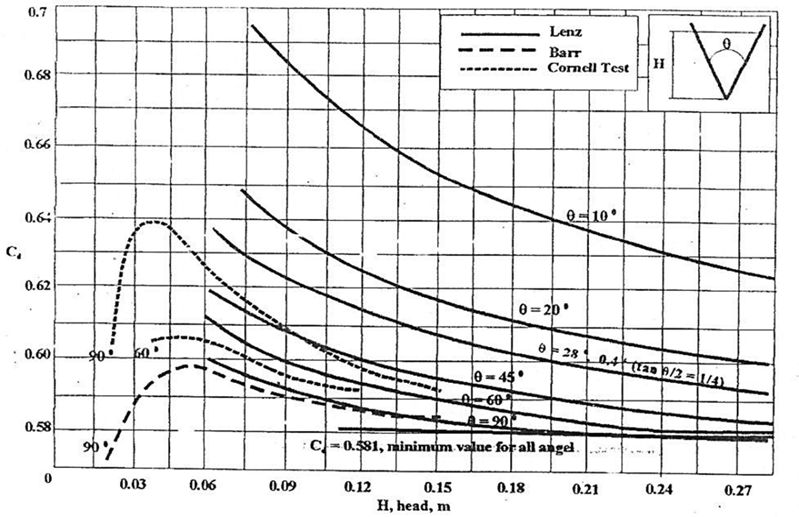 			Gambar 1. Kurva koefisien discharge, Cd weirmeter VDaya hidrolik (daya pompa teoritis) adalah daya yang dibutuhkan untuk mengalirkan sejumlah zat cairEfisiensi pada dasarnya didefinisikan sebagai perbandingan antara output dan input atau perbandingan antara daya air dengan daya poros. Harga efisiensi yang tertinggi sama dengan satu harga efisiensi pompa yang  didapat dari pabrik pembuatnya.Contoh kurva karakteristik pompa sentrifugal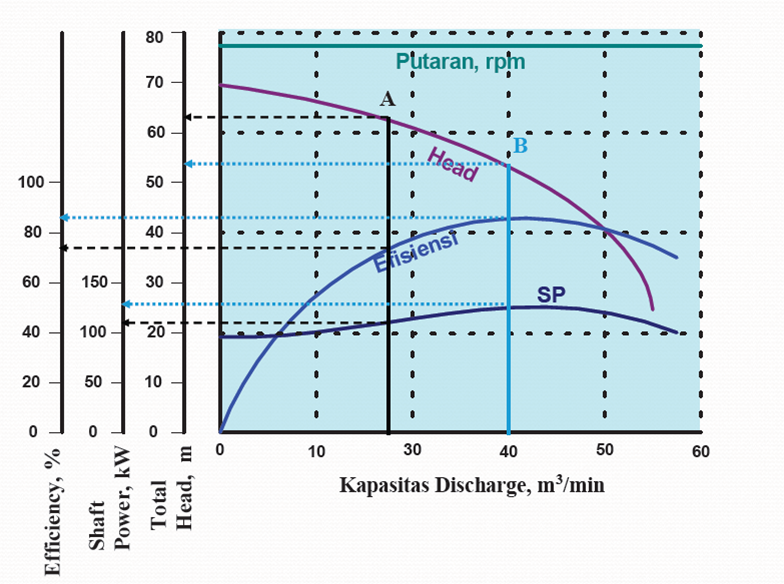 Gambar 2. Kurva karakteristik pompa sentrifugalINSTALASI PENGUJIAN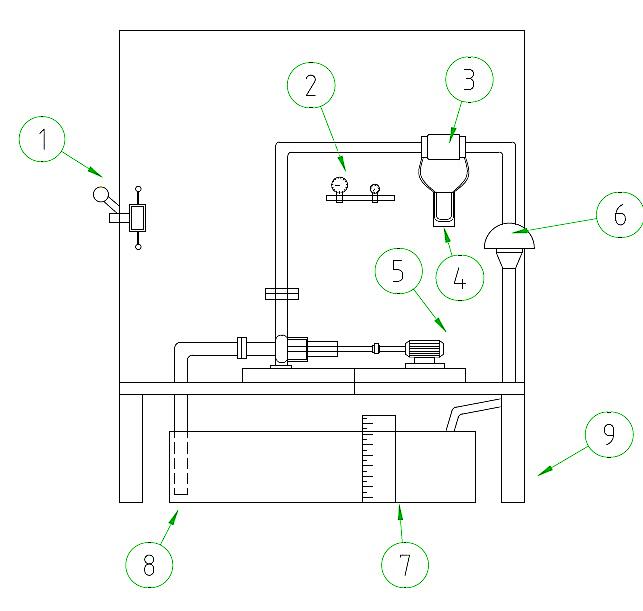 Gambar 2. Instalasi pengujian pompa sentrifugalKeterangan :1. Tuas on/off                                                6. Ball vaalve                                         2. Pressure gauge  & vacuum gauge            7. Pengukur ketinggian3. Orifice meter                                             8. Weirmeter4. Manometer U                                            9. Rangka5. Motor penggerakPARAMETER UJI	Pengujian pompa dilaksanakan dengan mengubah-ubah katup pengatur aliran untuk 	berbagai kondisi putaran pompa. Parameter uji yang diukur adalah:	1. Tinggi tekan, dengan melakukan pembacaan pressure gauge yang dipasang pada pipa    		outlet	2. Tinggi hisap, dengan melakukan pembacaan vacuum gauge yang dipasang pada pipa    		    inlet	3. Debit pompa diperoleh dengan cara mengukur ketinggian muka air pada 			    weirmeter  	4. Putaran poros ; pengukuran dilakukan dengan menggunakan troboschop	5. Torsi diperoleh dari perhitungan dengan panjang lengan dari dynamometer terhadap 			    poros diketahui 0,26 m.	6. Daya air, diperoleh dari hasil perhitungan pengukuran tinggi tekan, tinggi hisap dan  	     		   debit pompa	7. Daya poros, diperoleh dari hasil perhitungan pengukuran putaran poros dan torsi	8. Efisiensi pompa, diperoleh dari hasil perhitungan daya air dan daya porosPROSEDUR PENGUJIAN	Pemeriksaan sebelum pengujianPeriksa seluruh alat ukur, pastikan alat ukur berfungsi dengan baikCatat penunjukkan awal (posisi awal) seluruh alat ukurPastikan volume air pada bak penampung terisi hingga merendam ujung pipa sisi hisap, bila tidak terjadi pemompaan terlebih dahulu pancing dengan cara di isi air penuh pada rumah volute pompa.Jangan menyalakan pompa sebelum bak terisi air dengan volume yang sesuai. Periksa dengan cermat selang-selang pada pressure gaugePengujianBuka penuh katup pengatur laju aliranJalankan motor listrik, biarkan pompa beroperasi beberapa saat untuk tujuan pemanasan.Lakukan pengukuran dimulai pada bukaan katup penuh.Catat pengukuran pada tekanan isap,tekanan discharge, putaran poros,  masa yang terbaca dynamometer, dan tinggi permukaan air pada weirmeterUlangi langkah “4” untuk bukaan katup yang berbeda secara bertahap.Jika pengujian selesai, tutup penuh katup dan matikan motor.RUMUS-RUMUS YANG DIGUNAKAN Debit aliran (Q)Q =  .Cd .  . tg  . Hw5/2Dimana : Cd = 0.6 diperoleh dari diagram dengan sudut 600 dan tinggi air pada 						weirmeter 0,09 mHead totalH = ( Hdischard  - Hsuction) + 0,9 = ,………….mdiketahui : head aktual 0,9 = (Z2 –Z1)Psuction  gauge        = Hsuction       = ………….m                 	 (ρ g) Pdischarge absolute  = Hdischarge   = ………….m                    		(ρ g)Diketahui 1 cmHg = 1333,22 Pa		1 bar     = 100.000 PaTorsi	T = (m . g). LDaya poros	Np =   =…………………WattDaya air		Nh  =  = …………..WattEfisiensi pompa		η  = 100%TUGASHitung besaran-besaran yang dinyatakan dalam persamaan 1 sampai 6 Buat grafik : H-Q, Np – Q, dan η - Q  Tentukan efisiensi tertinggi Buat analisa dari grafik tersebutBuat kesimpulan dari pengujian tersebut